16/07/ 2024Planning Section,Laois County Council,Áras an Chontae,
JFL Avenue,
Portlaoise,
Co. Laois
R32 EHP9RE: Proposed residential development at 102 Main Street, Portlaoise, Co. LaoisDear Sir/MadamClúid Housing wish to apply for planning permission for demolition of the existing, derelict, three storey ‘County Hotel’ building (approx. 857 m²) at 102 Main Street, Portlaoise, and construction of a three storey, 864 m² apartment building, consisting of 10 no. apartments (8 no. 1 bed units and 2 no. 2 bed units) and a communal/enterprise space at ground level, outbuilding with bin store and mobility scooter charging room, landscaping and all associated site development works and site services necessary to facilitate the proposed development.The following items are included in support of this planning application:Cover Letter;  Site Notice, erected on 16/07/2024;An original Newspaper Notice, dated 16/07/20242024;Architectural drawings and documents as required:200301-03-100 Site Location Map200301-03-101 Site Survey – Existing Building’s Floor Plans200301-03-102 Existing Building – Street Elevation & Section A-A200301-03-103 Proposed Site Layout Plan200301-03-104 Proposed Landscape Plan200301-03-200 Proposed Apartment Block – Ground, First & Second Floor Plan200301-03-201 Proposed Apartment Block – Third Floor & Roof Plan200301-03-202 Proposed Apartment Block – Sections200301-03-203 Proposed Apartment Block – Elevations200301-03-300 Proposed Bin Store & Charging Room – Plans, Section A-A & ElevationsOutline Construction and Environmental Management Plan (CEMP)Condition Report, 102 Main Street, Portlaoise, Co. LaoisEngineering drawings and documents as required:10911-2000_P01 Regional Site Location Map10911-2001_P01 Existing Site10911-2003_P01 Existing Services10911-2010_P01 Proposed Drainage Layout10911-2040_P01 Proposed SuDS Details10911-TR01_P01 Engineering Services ReportEcology ReportAASR D5 - Appropriate Assessment Screening ReportEclA D4 - Ecological Impact AssessmentConservation ReportMany thanks for your time and we await your acknowledgement of receipt of this application and, in due course, your decision on the application.If there are any matters which could prevent or delay this application, we would appreciate a telephone call, so that such matters can be resolved as quickly as possible. We will be pleased to discuss any matters of concern to you if you think this would be of use in your consideration of the application. Yours Sincerely,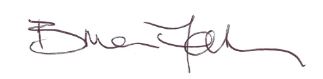 Brian Fahy, (Agent, Vincent Hannon Architects)_____________________Vincent Hannon & Associates